Årsmøde i Gundsølille GymnastikforeningMandag d. 3. februar 2020 kl. 18.30-19.30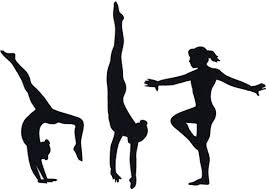 Klublokalet i Gundsølille HallenRiv en time ud af kalenderen - kom og vær med til at bakke op om det lokale foreningsliv. Alle er velkomne; både forældre, børn, trænere, gymnaster og andre med interesse for gymnastikken Dagsorden:Valg af dirigentValg af referentFormandens beretningGennemgang af regnskabet for 2019Gennemgang af budget for 2020Valg til bestyrelsenFormand Kathrin Kaiser (villig til genvalg)Bestyrelsesmedlem Malene Lundberg (villig til genvalg)Behandling af indkomne forslag. Forslag skal være formanden i hænde senest 5 dage før mødet (k.kaiser04@outlook.com)EventueltVi glæder os til at se dig/ jer